Τα μέλη της Τριμελούς Συμβουλευτικής Επιτροπής, αφού έλαβαν υπόψη το τελικό κείμενο και το συνοδευτικό υλικό της διδακτορικής διατριβής που υπέβαλε ο/η  υποψήφιος/ας διδάκτορας [ΟΝΟΜΑΤΕΠΩΝΥΜΟ], κρίνουν ότι η διατριβή  πληροί τις ουσιαστικές απαιτήσεις, καθώς και τις τυπικές προϋποθέσεις που προβλέπονται από την κείμενη νομοθεσία και τον κανονισμό διδακτορικών σπουδών που ισχύει στη συγκεκριμένη περίπτωση για την αποδοχή της. Η Τριμελής Συμβουλευτική Επιτροπή διαπιστώνει ότι ο/η υποψήφιος/α διδάκτορας έχει ολοκληρώσει τις ερευνητικές υποχρεώσεις του/της και εισηγείται στη Συνέλευση του Τμήματος τον ορισμό της Επταμελούς Εξεταστικής Επιτροπής για τη δημόσια υποστήριξη της διατριβής του/της.Ημερομηνία υποβολής Πρακτικού ολοκλήρωσης διδακτορικής διατριβής: Επισυνάπτεται το Παράρτημα με την πρόταση και  τεκμηρίωση των τεσσάρων (4)  μελών της Επταμελούς Εξεταστικής ΕπιτροπήςΚατόπιν θετικής απόφασης της Συνέλευσης Τμήματος για τη δημόσια υποστήριξη της διατριβής του/της υποψηφίου/ας διδάκτορα [ΟΝΟΜΑΤΕΠΩΝΥΜΟ], η Τριμελής Συμβουλευτική Επιτροπή εισηγείται τέσσερα (4) επιπλέον μέλη Δ.Ε.Π. για τον ορισμό Επταμελούς Εξεταστικής Επιτροπής.*σύμφωνα με το Ν.4957/2022, άρθρο 95, παρ. 1:  "Κατ’ ελάχιστον τέσσερα (4) από τα επτά (7) μέλη της εξεταστικής επιτροπής είναι μέλη Διδακτικού Ερευνητικού Προσωπικού που ανήκουν στο Ανώτατο Εκπαιδευτικό Ίδρυμα (Α.Ε.Ι.) στο οποίο εκπονείται η διδακτορική διατριβή."Τα προτεινόμενα μέλη παρατίθενται με αλφαβητική σειρά και σχετική τεκμηρίωση: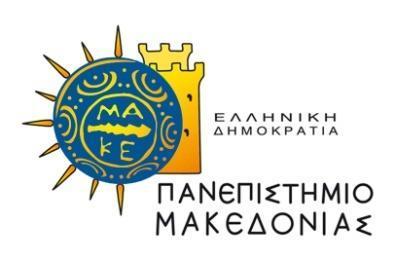 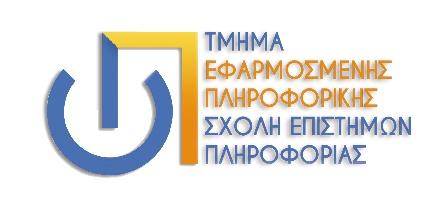 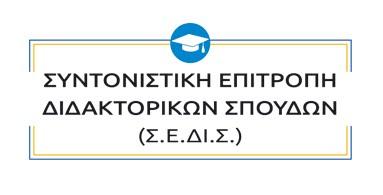 ΠΡΑΚΤΙΚΟ ΟΛΟΚΛΗΡΩΣΗΣ ΔΙΑΤΡΙΒΗΣΠΡΑΚΤΙΚΟ ΟΛΟΚΛΗΡΩΣΗΣ ΔΙΑΤΡΙΒΗΣΠΡΑΚΤΙΚΟ ΟΛΟΚΛΗΡΩΣΗΣ ΔΙΑΤΡΙΒΗΣΜΕΡΟΣ Α – ΣΤΟΙΧΕΙΑ ΥΠΟΨΗΦΙΟΥ/ΑΣ ΔΙΔΑΚΤΟΡΑ & ΔΙΑΤΡΙΒΗΣΜΕΡΟΣ Α – ΣΤΟΙΧΕΙΑ ΥΠΟΨΗΦΙΟΥ/ΑΣ ΔΙΔΑΚΤΟΡΑ & ΔΙΑΤΡΙΒΗΣΟνοματεπώνυμο υποψηφίου-αςΕπιβλέπων/ουσα διδακτορικής διατριβήςΤίτλος διδακτορικής διατριβής (ελληνικά)Τίτλος διδακτορικής διατριβής (αγγλικά)Γλώσσα συγγραφής διατριβήςΕλληνική / ΑγγλικήΗμερομηνία έναρξης(ημερομηνία απόφασης της Συνέλευσης για τον ορισμό Τριμελούς Συμβουλευτικής Επιτροπής)Κανονισμός που υπάγεται ο ΥΔΚανονισμός Α (από 13/2/2003 έως και 31/08/2011)Κανονισμός Β (από 01/09/2011 έως και 31/08/2013)Κανονισμός Γ ( από 01/09/2013 έως και 16/08/2018)Κανονισμός Δ (από 17/08/2018 και εφεξής)[σύνδεσμος στις προϋποθέσεις κάθε Κανονισμού]ΜΕΡΟΣ Β – ΣΥΝΤΟΜΑ ΒΙΟΓΡΑΦΙΚΑ ΣΤΟΙΧΕΙΑ ΥΔ(έως 300 λέξεις)εδώ καταγράφονται και τυχόν βραβεύσεις / διακρίσειςΜΕΡΟΣ Γ – ΔΗΜΟΣΙΕΥΣΕΙΣ ΣΤΑ ΠΛΑΙΣΙΑ ΤΗΣ ΔΙΔΑΚΤΟΡΙΚΗΣ ΔΙΑΤΡΙΒΗΣ*σύσταση 1: να παρατίθενται δημοσιεύσεις που σχετίζονται με τη διδακτορική διατριβήΙ. Δημοσιεύσεις σε διεθνή περιοδικά με κριτές---ΙΙ. Ανακοινώσεις σε επιστημονικά συνέδρια με κριτές---ΙΙΙ. Κεφάλαια σε συλλογικούς τόμους---ΙV. Λοιπό δημοσιευμένο έργο---*σύσταση 2: η Τριμελής Συμβουλευτική Επιτροπή να διατυπώνει γνώμη για το αν πληρούνται οι προϋποθέσεις επιστημονικών δημοσιεύσεων σύμφωνα με τον Κανονισμό που υπάγεται ο/η Υποψήφιος/α Διδάκτορας Με βάση το ως άνω καταγεγραμμένο δημοσιευμένο έργο του/της υποψηφίου/ας και τον Κανονισμό που υπάγεται, η Τριμελής Συμβουλευτική Επιτροπή επισημαίνει ότι:ΠΛΗΡΟΥΝΤΑΙ οι προϋποθέσεις επιστημονικών δημοσιεύσεων ΔΕΝ ΠΛΗΡΟΥΝΤΑΙ οι προϋποθέσεις επιστημονικών δημοσιεύσεων Δεν αναφέρονται επιστημονικές δημοσιεύσεις στους όρους και προϋποθέσεις απονομής διδακτορικού διπλώματος.ΜΕΡΟΣ Δ – ΣΥΝΟΠΤΙΚΟ ΠΕΡΙΕΧΟΜΕΝΟ ΤΗΣ ΔΙΔΑΚΤΟΡΙΚΗΣ ΔΙΑΤΡΙΒΗΣ(από 500 έως 1000 λέξεις)(περιγραφή της  έρευνας, των αποτελεσμάτων και της δομής του τελικού εγγράφου)το μέρος Δ μπορεί να συμπληρωθεί στη γλώσσα συγγραφής της διατριβής (ελληνική / αγγλική)ΜΕΡΟΣ Ε – ΣΥΜΒΟΛΗ ΤΗΣ ΔΙΔΑΚΤΟΡΙΚΗΣ ΔΙΑΤΡΙΒΗΣ(από 300 έως 500 λέξεις)(τεκμηρίωση της πρωτότυπης επιστημονικής συνεισφοράς)το μέρος Ε μπορεί να συμπληρωθεί στη γλώσσα συγγραφής της διατριβής (ελληνική / αγγλική)(επιβλέπων Διδακτορικής Διατριβής)ΟνοματεπώνυμοΒαθμίδαΟνοματεπώνυμοΒαθμίδαΟνοματεπώνυμοΒαθμίδαΠΑΡΑΡΤΗΜΑΕΙΣΗΓΗΣΗ ΓΙΑ ΤΗ ΣΥΣΤΑΣΗ ΕΠΤΑΜΕΛΟΥΣ ΕΞΕΤΑΣΤΙΚΗΣ ΕΠΙΤΡΟΠΗΣΠΑΡΑΡΤΗΜΑΕΙΣΗΓΗΣΗ ΓΙΑ ΤΗ ΣΥΣΤΑΣΗ ΕΠΤΑΜΕΛΟΥΣ ΕΞΕΤΑΣΤΙΚΗΣ ΕΠΙΤΡΟΠΗΣΠΑΡΑΡΤΗΜΑΕΙΣΗΓΗΣΗ ΓΙΑ ΤΗ ΣΥΣΤΑΣΗ ΕΠΤΑΜΕΛΟΥΣ ΕΞΕΤΑΣΤΙΚΗΣ ΕΠΙΤΡΟΠΗΣΜΕΛΟΣ 4 ΜΕΛΟΣ 4 Ονοματεπώνυμο & ιδιότηταΓνωστικό αντικείμενοΣύνδεσμος στο βιογραφικό σημείωμαΤεκμηρίωση συνάφειαςΕνδεικτικές δημοσιεύσεις---ΜΕΛΟΣ 5 ΜΕΛΟΣ 5 Ονοματεπώνυμο & ιδιότηταΓνωστικό αντικείμενοΣύνδεσμος στο βιογραφικό σημείωμαΤεκμηρίωση συνάφειαςΕνδεικτικές δημοσιεύσεις---ΜΕΛΟΣ 6 ΜΕΛΟΣ 6 Ονοματεπώνυμο & ιδιότηταΓνωστικό αντικείμενοΣύνδεσμος στο βιογραφικό σημείωμαΤεκμηρίωση συνάφειαςΕνδεικτικές δημοσιεύσεις---ΜΕΛΟΣ 7 ΜΕΛΟΣ 7 Ονοματεπώνυμο & ιδιότηταΓνωστικό αντικείμενοΣύνδεσμος στο βιογραφικό  σημείωμαΤεκμηρίωση συνάφειαςΕνδεικτικές δημοσιεύσεις---